Soy parte de una familia  OA 6: Apreciar la importancia de pertenecer a una familia, y de ser hijos de Dios. 1 Colorea solo a quienes forman tu familia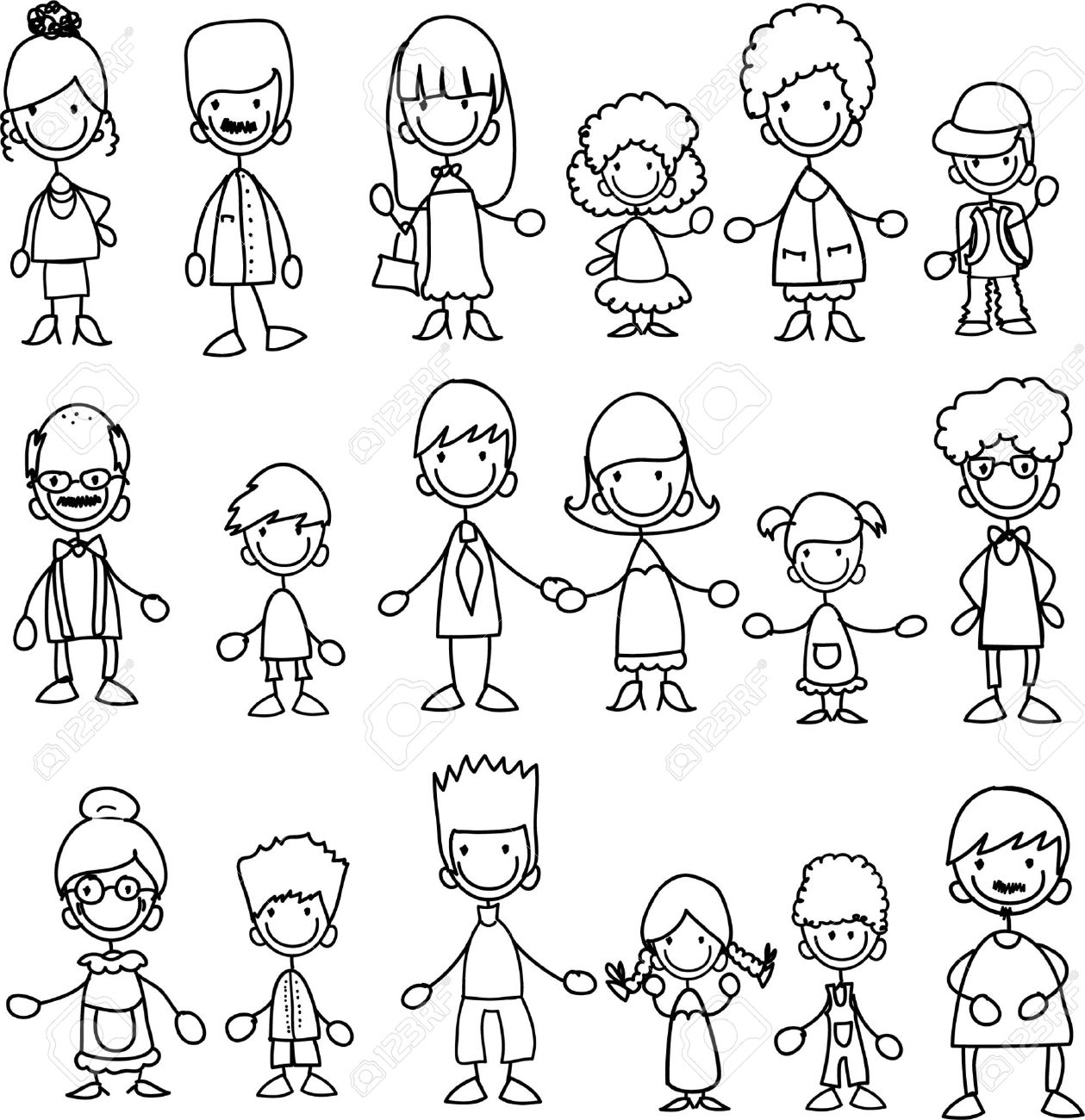 2 Traza una línea para darle un abrazo a quien tú desees de tu familia y nombra a cada miembro de esta familia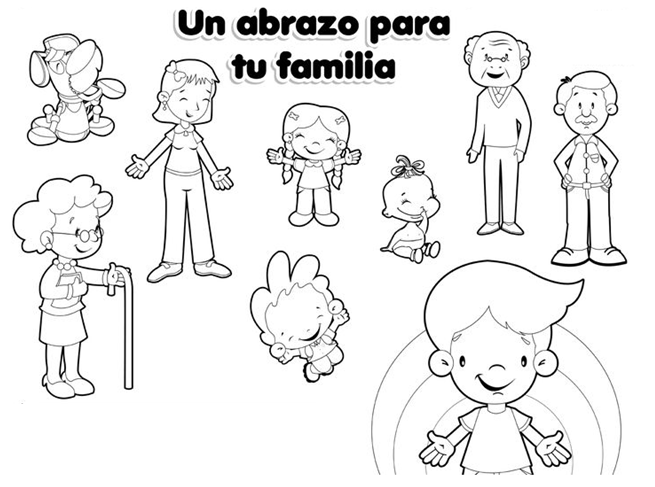 3 Escribe debajo de cada escena una oración de gratitud.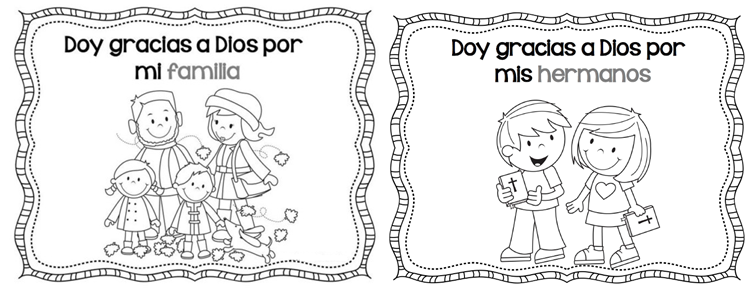 . 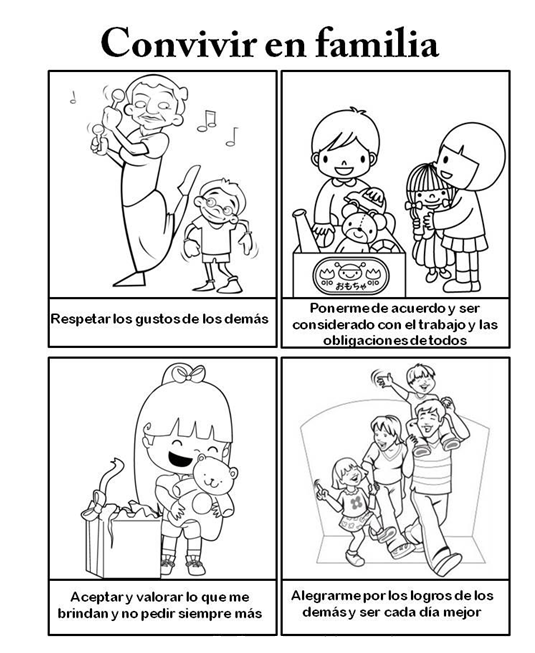 4 Colorea las escenas que te comprometerás y esforzarás por cumplir